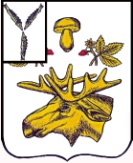 СОБРАНИЕБАЗАРНО-КАРАБУЛАКСКОГО МУНИЦИПАЛЬНОГО РАЙОНА САРАТОВСКОЙ ОБЛАСТИРЕШЕНИЕ     « 05 »	декабря 2018 г.					                                   №  26         В соответствии со ст. 29 ч. 4  Градостроительного кодекса Российской Федерации,  Федеральным законом от 06.10.2003г. № 131-ФЗ «Об общих принципах организации местного самоуправления в Российской Федерации», Законом Саратовской области 09.10.2006г № 96-ЗСО «О регулировании градостроительной деятельности в Саратовской области», руководствуясь Уставом Базарно-Карабулакского муниципального района, Собрание Базарно-Карабулакского муниципального района РЕШИЛО:Утвердить «Порядок подготовки и утверждения местных нормативов градостроительного проектирования Старобурасского муниципального образования Базарно-Карабулакского муниципального района Саратовской области»,  согласно приложения.Настоящее решение подлежит размещению на официальном сайте администрации Базарно-Карабулакского муниципального района в сети «Интернет» (http:// bkarabulak.sarmo.ru/).Настоящее Решение вступает в силу со дня его размещения на официальном сайте администрации Базарно-Карабулакского муниципального района Саратовской области.Контроль  исполнения  настоящего решения возложить на секретаря Собрания Базарно-Карабулакского муниципального района Н.А. Крупнову.Председатель Собрания                                                                                                             муниципального района                                                                            Л.П. КомароваГлава муниципального района                                                               О.А. ЧумбаевПорядок подготовки и утверждения местных нормативов градостроительного проектирования Старобурасского муниципального образования Базарно-Карабулакского муниципального района Саратовской области1. Решение о подготовке местных нормативов градостроительного проектирования Старобурасского муниципального образования Базарно-Карабулакского муниципального района Саратовской области (далее - местные нормативы) принимается Собранием Базарно - Карабулакского муниципального района Саратовской области.2. В решении о подготовке местных нормативов градостроительного проектирования определяются:- сроки организации работ по подготовке местных нормативов;- иные вопросы организации работ по подготовке местных нормативов.3. Подготовка местных нормативов может осуществляться администрацией Базарно-Карабулакского муниципального района Саратовской области в порядке, предусмотренном законодательством о контрактной системе в сфере закупок.4. В случае если в региональных нормативах градостроительного проектирования установлены предельные значения расчетных показателей минимально допустимого уровня обеспеченности объектами местного значения, предусмотренными частями 3 и 4 статьи 29.2 Градостроительного кодекса Российской Федерации, для населения Старобурасского муниципального образования Базарно - Карабулакского муниципального района Саратовской области, расчетные показатели минимально допустимого уровня обеспеченности такими объектами для населения Старобурасского муниципального образования Базарно - Карабулакского муниципального района Саратовской области, устанавливаемые местными нормативами, не могут быть ниже этих предельных значений.5. В случае если в региональных нормативах градостроительного проектирования установлены предельные значения расчетных показателей максимально допустимого уровня территориальной доступности объектов местного значения, предусмотренных частями 3 и 4 статьи 29.2 Градостроительного кодекса Российской Федерации для населения Старобурасского муниципального образования Базарно - Карабулакского муниципального района Саратовской области, расчетные показатели максимально допустимого уровня территориальной доступности таких объектов для населения Старобурасского муниципального образования Базарно - Карабулакского муниципального района  Саратовской области не могут превышать эти предельные значения.6. Расчетные показатели минимально допустимого уровня обеспеченности объектами местного значения для населения Старобурасского муниципального образования Базарно - Карабулакского муниципального района  Саратовской области и расчетные показатели максимально допустимого уровня территориальной доступности таких объектов для населения Старобурасского муниципального образования Базарно - Карабулакского муниципального района Саратовской области могут быть утверждены в отношении одного или нескольких видов объектов, предусмотренных частями 3 и 4 статьи 29.2 Градостроительного кодекса Российской Федерации.7. Подготовка местных нормативов градостроительного проектирования Базарно - Карабулакского муниципального образования Базарно - Карабулакского муниципального района  Саратовской области осуществляется с учетом:- социально-демографического состава и плотности населения на территории Старобурасского муниципального образования Базарно - Карабулакского муниципального района  Саратовской области;- планов и программ комплексного социально-экономического развития Старобурасского муниципального образования Базарно - Карабулакского муниципального района  Саратовской области;- предложений органов местного самоуправления и заинтересованных лиц.8. Проект местных нормативов градостроительного проектирования подлежит размещению на официальном сайте администрации Базарно - Карабулакского муниципального района Саратовской области, обнародованию  его в специально оборудованных для обнародования местах и опубликованию в порядке, установленном для официального опубликования муниципальных нормативных правовых актов, иной официальной информации, не менее чем за два месяца до их утверждения.9. Местные нормативы градостроительного проектирования и внесенные изменения в местные нормативы градостроительного проектирования утверждаются решением Собрания Базарно - Карабулакского муниципального образования. 10. Администрация Базарно - Карабулакского муниципального района Саратовской области в сфере градостроительства размещает утвержденные местные нормативы градостроительного проектирования и внесенные изменения в местные нормативы градостроительного проектирования в федеральной государственной информационной системе территориального планирования в срок, не превышающий пяти дней со дня их утверждения.11. Изменения в местные нормативы вносятся в порядке, аналогичном порядку их утверждения.Об утверждении «Порядка подготовки и утверждения местных нормативов градостроительного проектирования Старобурасского МО Базарно-Карабулакского муниципального района Саратовской области»Приложениек решению Собрания Базарно-Карабулакского муниципального района Саратовской области        от  05.12.2018г    № 26